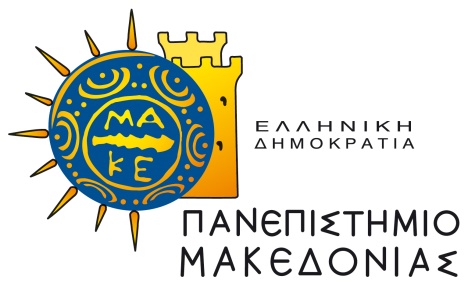 ΔΙΑΤΜΗΜΑΤΙΚΟ ΠΡΟΓΡΑΜΜΑ ΜΕΤΑΠΤΥΧΙΑΚΩΝ ΣΠΟΥΔΩΝ ΣΤΑ ΠΛΗΡΟΦΟΡΙΑΚΑ ΣΥΣΤΗΜΑΤΑΑΙΤΗΣΗ  του/τηςΕΠΩΝΥΜΟ: ………………………..ΟΝΟΜΑ: ……………………………ΠΑΤΡΩΝΥΜΟ: …………………….Θεσσαλονίκη, ….../…../ 202.…ΠΡΟΣΤη Γραμματεία του Δ.Π.Μ.Σ. στα Πληροφοριακά Συστήματα του Πανεπιστημίου ΜακεδονίαςΠαρακαλώ όπως …………………..………………………………………..………………………………………..………………………………………..………………………………………..………………………………………..………………………………………..………………………………………..………………………………………..Ο/Η  Αιτών/ούσαΥΠΟΓΡΑΦΗ